AnalyticomCOMET	Datum:29.04.2024Vreme:15:03:44CESTOdštampao:LjubišaVujčić(11222650)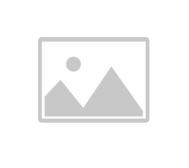 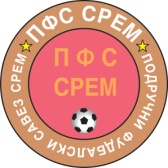 Rezultati i TabelaOrganizacija:(42402)FudbalskisavezpodručjaSremskaMitrovicaTakmičenje:(35247497)MeđuopštinskafudbalskaligaSremISTOK23/24-2023/2024Poz.: PozicijaOU:OdigraneutakmiceP: PobedeNerešNerešenoP: PoraziPOS:Postignutigolovi	PRI:Primljenigolovi	GR:Golrazlika	Bod:BodoviAnalyticomCOMET- Tabela	Stranica:1/1DomaćiGostiRezultatHAJDUK 1932PLANINAC2:0BRESTAČHRTKOVCI1:4POLETGRANIČAR2:1RUDARLJUKOVO0:4FRUŠKOGORACNAPREDAK7:0ČORTANOVAČKI SPORT KLUB 1939CAR UROŠ3:1MLADOSTKAMENI3:1Poz.KlubOUPNerešPPOSPRIGRBod1.LJUKOVO2118127118+53552.HAJDUK19322114435427+27463.FRUŠKOGORAC2112454429+15404.ČORTANOVAČKISPORTKLUB19392112454829+19405.BRESTAČ2110473934+5346.KAMENI218583633+3297.MLADOST2183103237-5278.GRANIČAR217592625+1269.POLET216692628-22410.RUDAR216692439-152411.HRTKOVCI2155113644-82012.PLANINAC(-1)2155112442-181913.CARUROŠ(-1)2142152061-411314.NAPREDAK(-4)2142151549-3410